Программа профессиональной переподготовки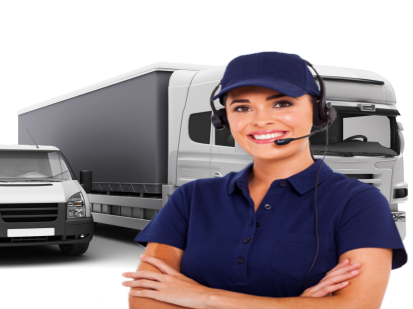 Диспетчер автомобильного и городского наземного электрического транспорта Программа разработана в соответствии с Приказом Министерства транспорта Российской Федерации от 28 сентября 2015 г. № 287 «Об утверждении профессиональных и квалификационных требований к работникам юридических лиц и индивидуальных предпринимателей, осуществляющих перевозки автомобильным транспортом и городским наземным электрическим транспортом», Приказом Министерства транспорта РФ от 8 августа 2018 г. № 296 "Об утверждении Порядка организации и проведения предрейсового или предсменного контроля технического состояния транспортных средств”ЦЕЛЬ РЕАЛИЗАЦИИ ПРОГРАММЫ:  формирование у слушателей профессиональных компетенций необходимых для выполнения нового вида профессиональной деятельности в сфере обеспечения, координирования и контроля транспортного процессаОБЛАСТЬ ПРОФЕССИОНАЛЬНОЙ ДЕЯТЕЛЬНОСТИ включает:
организацию и контроль работы водителей и выполнение ими сменного плана и задания по перевозкам;инструктирование водителей об особенностях перевозки;оформление путевых листов;координацию работы подвижного состава;составление оперативных сводок и рапортов о работе и происшествияхНА ОБУЧЕНИЕ ПРИНИМАЮТСЯ ЛИЦА:лица, имеющие среднее профессиональное и (или) высшее образование;лица, получающие среднее профессиональное и (или) высшее образование.СОДЕРЖАНИЕ УЧЕБНОЙ ПРОГРАММЫ:Правовые основы; Экономика транспорта;Организация транспортных услуг и безопасность транспортного процесса;Основы технической эксплуатации транспортных средств;Охрана труда и пожарная безопасность;Транспортное обеспечение логистики;Документационное обеспечение управления на транспортеПо окончании обучения выдается: диплом о профессиональной переподготовке установленного образца, с присвоением квалификации диспетчера автомобильного и городского наземного электрического транспортаФормы обучения: с применением электронного обучения и дистанционных образовательных технологий), без отрыва от работыОбъем программы - 256 часов, продолжительность обучения – 2,5 месяца